宛名シート　Name and Address Sheetこのシートは「合格通知書」を送付する場合の宛名として使用しますので、郵便を受け取ることができる住所・氏名を楷書でていねいに記入してください。This is used for a cover pasted on an envelope for notification of the results.Write your name and address on the following sheets in clear and accurate writing.JapanOverseas受験番号Examinee Number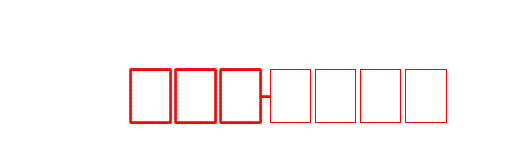 住所　　　　　　　　　　　　　　　　　　　　　氏名　　　　　　　　　　　　　　　　　　　　　Name　　　　　　　　　　　　　　　 　　　　　　Address　　　　　　　　　　　　　　　　　　　 　Country                                         ZIP code                                        